Домашнее задание для от 3 ОИИ от 26.02.21.12.03. - контрольная работа за III ч.19.03. -устная контрольная.Главные трезвучия.I - t, IV - s, V - D.Построить главные трезвучия в тональности c-moll (г) по образцу:напротив гармонической гаммы выпишите ступени;подпишите их функциями (t, s, D);постройте от этих ступеней трезвучия, пользуясь гаммой (t5/3, s5/3, D5/3).Образец: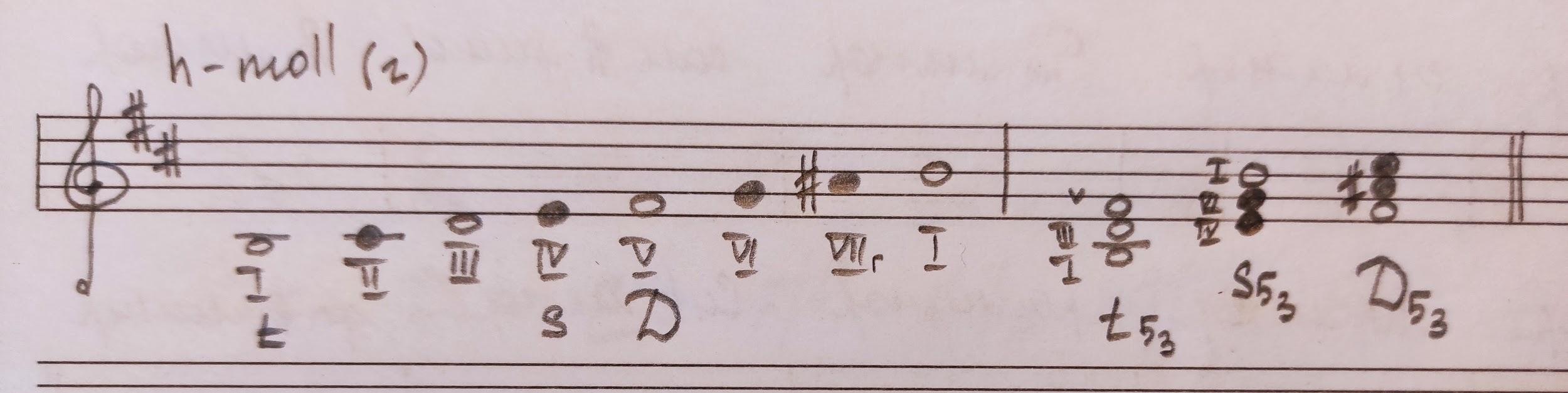 Ключевые знаки c-moll си-бемоль, ми-бемоль, ля-бемоль.